Mini Dinosaur Park with recycled materialsWe, the pupils of the 3rd classes took three boxes of pizza, glued them with tape and stick, thus has formed a base, where we put on some moss.
Above the base we fixed the dinosaurs, which we had done previously with different kind of paperSome plants, the volcano and the river.
Finally we took an inflated balloon, we glued the legs, the head and the tail forming a very big central dinosaur.
We were all amazed.Pupils of the third classes Cavour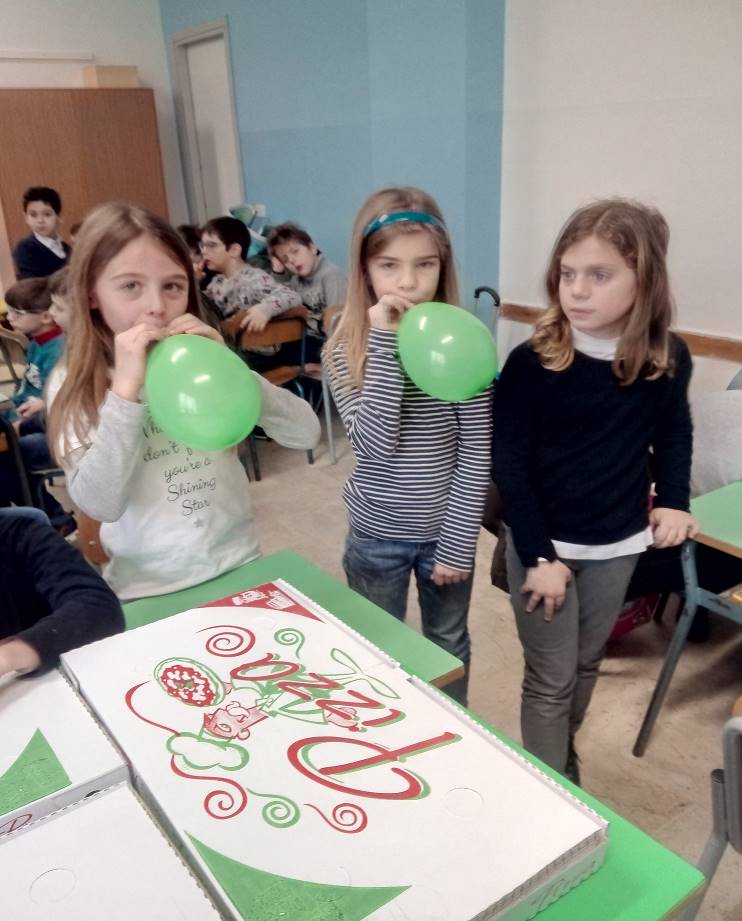 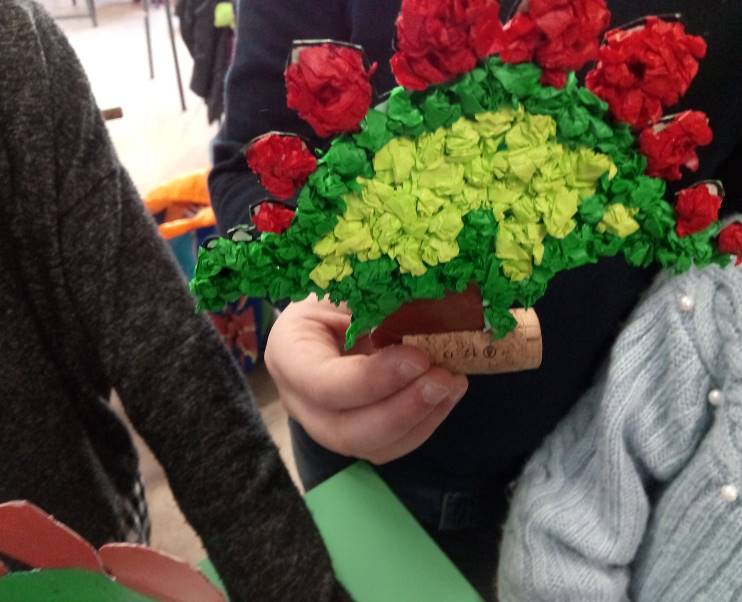 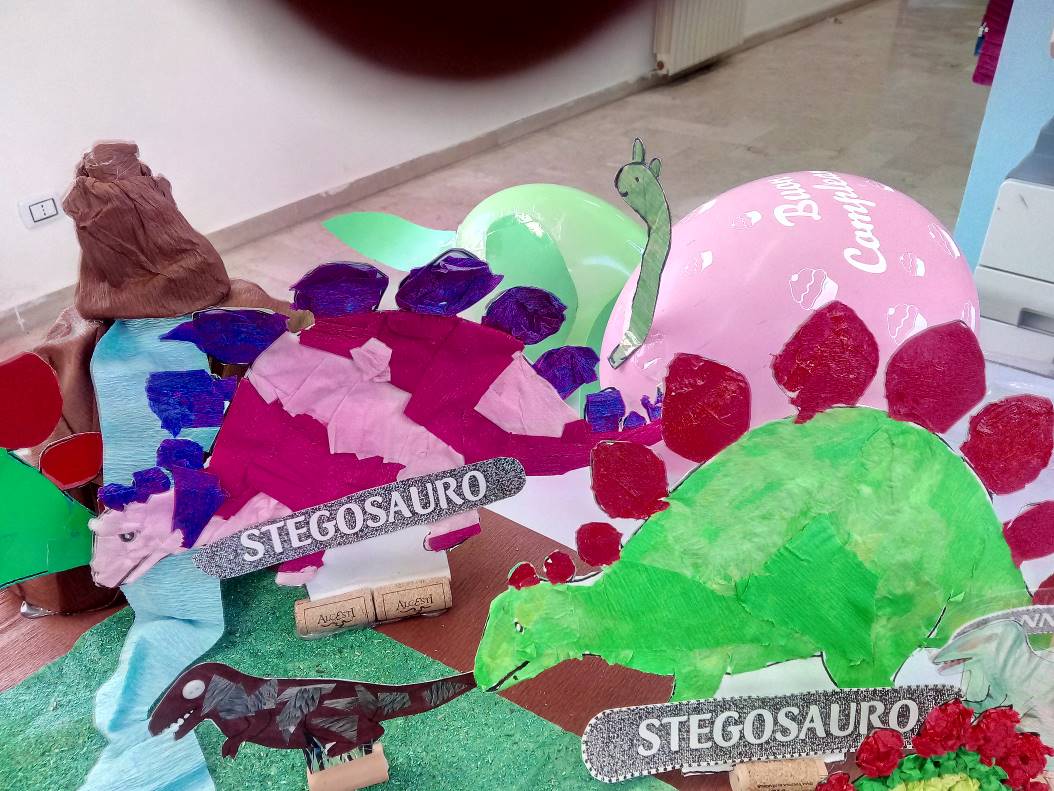 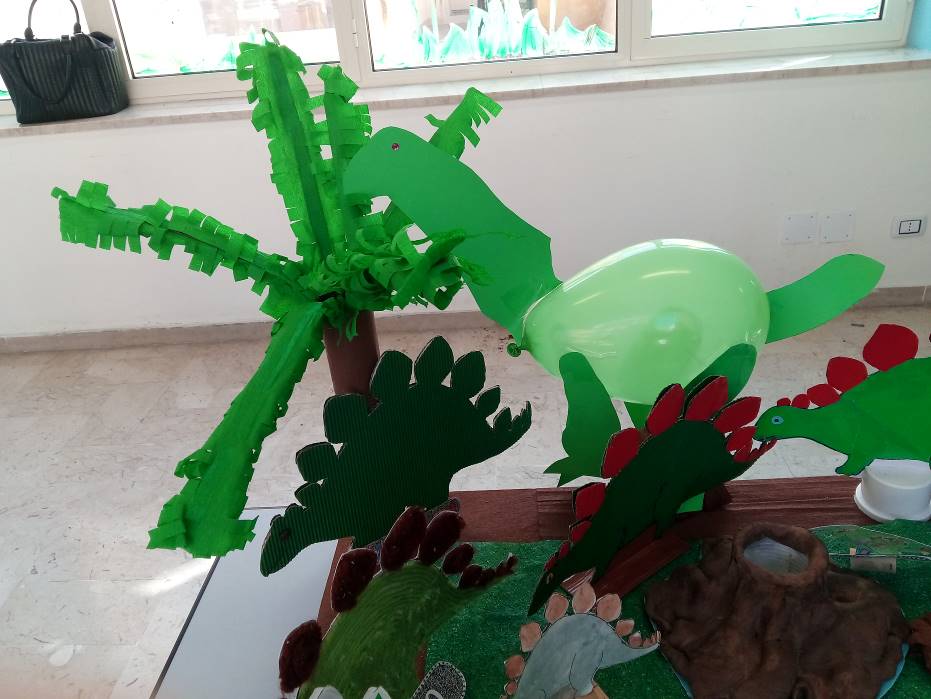 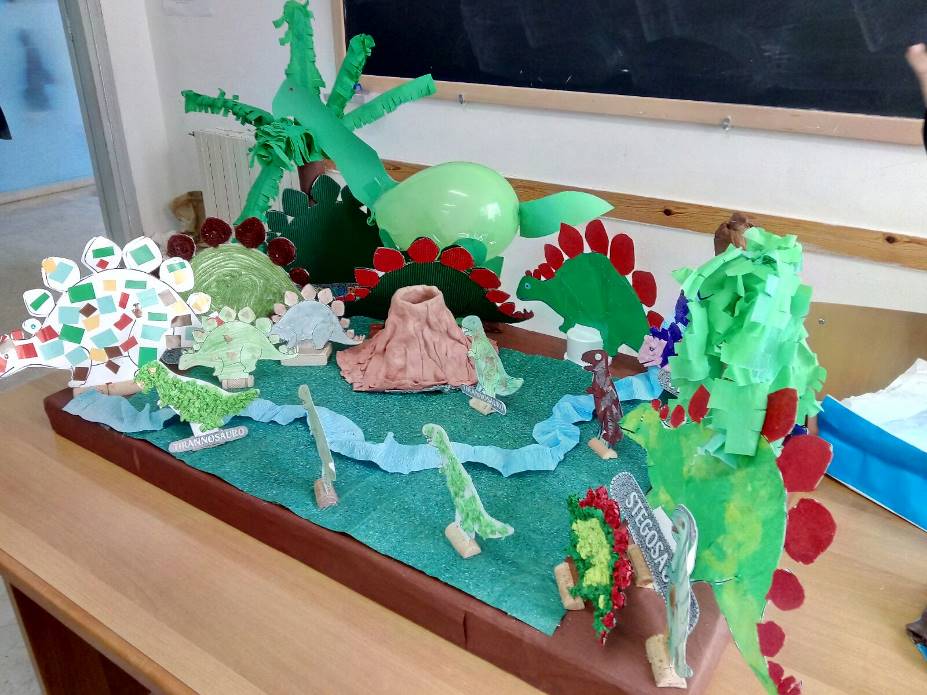 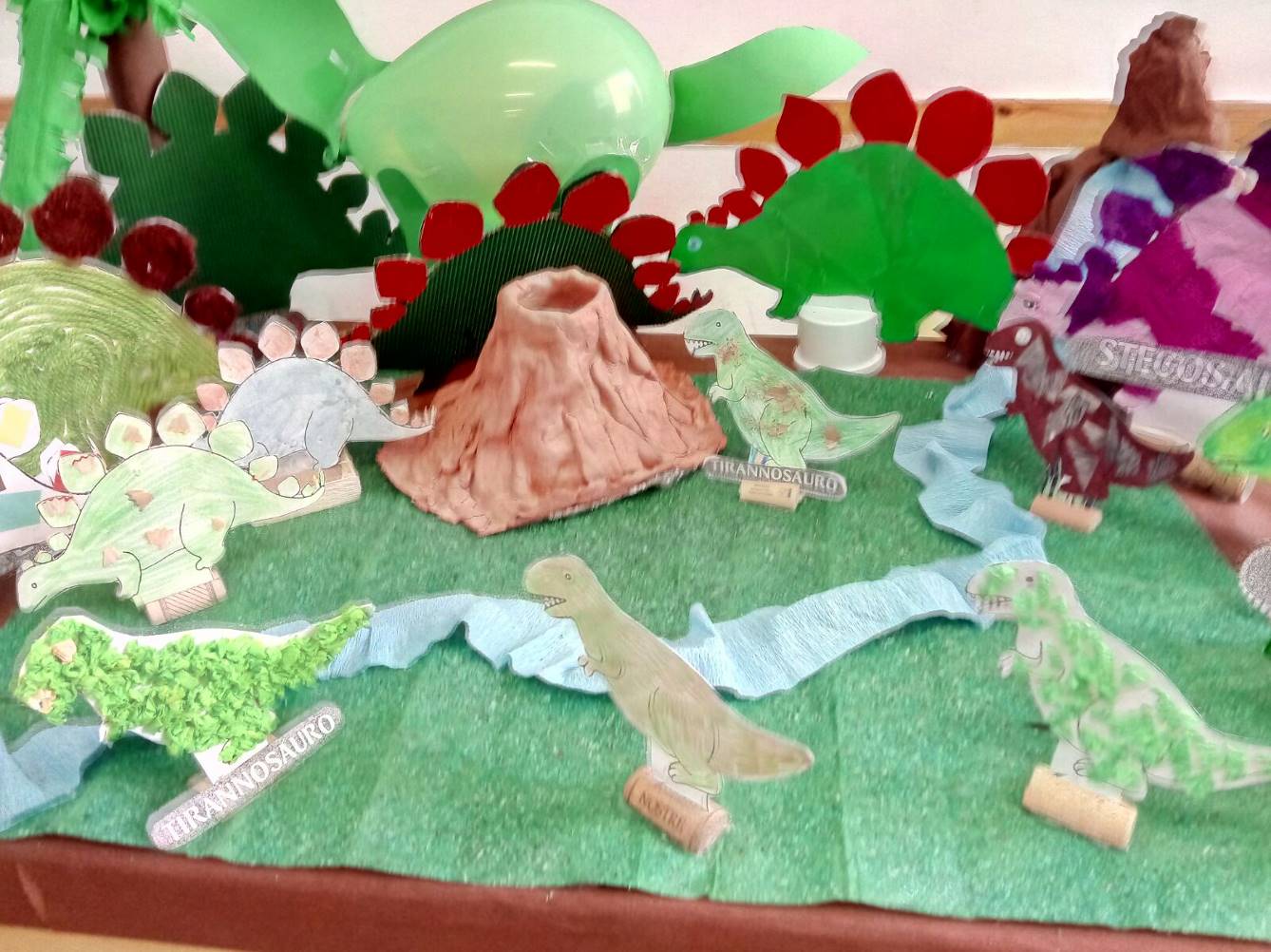 